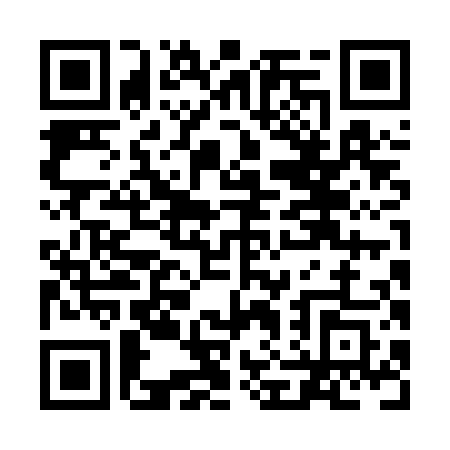 Prayer times for Burleigh Falls, Ontario, CanadaWed 1 May 2024 - Fri 31 May 2024High Latitude Method: Angle Based RulePrayer Calculation Method: Islamic Society of North AmericaAsar Calculation Method: HanafiPrayer times provided by https://www.salahtimes.comDateDayFajrSunriseDhuhrAsrMaghribIsha1Wed4:296:021:106:108:189:522Thu4:276:011:106:118:199:533Fri4:255:591:106:118:219:554Sat4:235:581:106:128:229:575Sun4:215:571:106:138:239:596Mon4:205:551:096:138:2410:007Tue4:185:541:096:148:2510:028Wed4:165:531:096:158:2610:049Thu4:145:521:096:168:2810:0510Fri4:125:501:096:168:2910:0711Sat4:105:491:096:178:3010:0912Sun4:095:481:096:188:3110:1113Mon4:075:471:096:188:3210:1214Tue4:055:461:096:198:3310:1415Wed4:045:441:096:208:3510:1616Thu4:025:431:096:208:3610:1717Fri4:005:421:096:218:3710:1918Sat3:595:411:096:218:3810:2119Sun3:575:401:096:228:3910:2220Mon3:565:391:096:238:4010:2421Tue3:545:391:106:238:4110:2522Wed3:535:381:106:248:4210:2723Thu3:525:371:106:258:4310:2924Fri3:505:361:106:258:4410:3025Sat3:495:351:106:268:4510:3226Sun3:485:341:106:268:4610:3327Mon3:465:341:106:278:4710:3528Tue3:455:331:106:278:4810:3629Wed3:445:321:106:288:4910:3730Thu3:435:321:116:298:5010:3931Fri3:425:311:116:298:5010:40